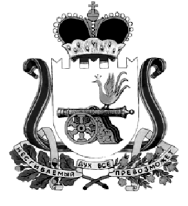 АДМИНИСТРАЦИЯ МУНИЦИПАЛЬНОГО ОБРАЗОВАНИЯ“КАРДЫМОВСКИЙ  РАЙОН” СМОЛЕНСКОЙ ОБЛАСТИ П О С Т А Н О В Л Е Н И Еот 26.01.2021 № 00035Администрация муниципального образования «Кардымовский район» Смоленской областипостановляет:1. Внести в муниципальную программу «Развитие малого и среднего предпринимательства на территории муниципального образования «Кардымовский район» Смоленской области» (далее – муниципальная программа), утвержденную постановлением Администрации муниципального образования «Кардымовский район» Смоленской области от 11.02.2020 № 00086 «Об утверждении муниципальной программы «Развитие малого и среднего предпринимательства на территории муниципального образования «Кардымовский район» Смоленской области»», следующие изменения:1) позицию «Объёмы и источники финансирования Программы» изложить в следующей редакции:2)  раздел 4 «Обоснование ресурсного обеспечения Программы» изложить в следующей редакции: «Общий объем финансирования Программы за счет средств районного бюджета  составит  75 тыс.рублей, в т.ч. по годам:2020 год –   0 тыс.руб., 2021 год – 15 тыс.руб.,2022 год –  15 тыс. руб.,      2023 год –  15 тыс. руб.,      2024 год –  15 тыс. руб.,      2025 год –  15 тыс. руб.      Объемы финансирования мероприятий Программы ежегодно подлежат уточнению исходя из реальных возможностей районного бюджета».3) в задаче 3 «Предоставление субъектам малого предпринимательства информационной поддержки» Перечня программных мероприятий:- пункт 4 изложить в следующей редакции:- пункт «Итого» задачи 3 Перечня программных мероприятий изложить в следующей редакции:- пункт «Всего по программе» Перечня программных мероприятий изложить в следующей редакции:2. Настоящее постановление опубликовать на официальном сайте Администрации муниципального образования «Кардымовский район» Смоленской области в сети «Интернет».3. Контроль исполнения настоящего постановления возложить на заместителя Главы муниципального образования «Кардымовский район» Смоленской области (Д.В. Тарасов).                                                               Визы:Заместитель Главы муниципального Образования «Кардымовский район» Смоленской области  Тарасов Дмитрий Владимирович                         ____________             ___________                                                                                   (подпись)                        (дата)      Начальник отдела экономики, инвестиций, имущественных отношений Администрации муниципального  образования «Кардымовский район»Смоленской области Языкова Анжела Викторовна                          ____________                  ____________                                                                                   (подпись)                            (дата)      Начальник финансового управления Администрации «Кардымовский район»  Смоленской области  Толмачева Татьяна Петровна                         ____________             ___________                                                                                   (подпись)                        (дата)      Управляющий делами Администрации муниципального образования «Кардымовский район» Смоленской области Агафонова Татьяна Михайловна                          ______________            _________                                                                                           (подпись)                   (дата)      О внесении изменений в муниципальную программу   «Развитие малого и среднего предпринимательства на территории муниципального образования «Кардымовский район» Смоленской области» Объемы и источники финансирования ПрограммыОбщий объем финансирования Программы за счет средств бюджета муниципального образования «Кардымовский район» Смоленской области (далее также - районный бюджет) составит  75 тыс.рублей, в т.ч. по годам:2020 год – 0 тыс.руб., 2021 год – 15 тыс.руб.,2022 год –  15 тыс. руб.,      2023 год –  15 тыс. руб.,      2024 год –  15 тыс. руб.,      2025 год –  15 тыс. руб.      4Организация торжественного мероприятия, посвященного Дню российского предпринимательства2020-2025гг.Отдел экономики, инвестиций, имущественных отношений75,00,015,015,015,015,015,0Районный бюджетИтого:в том числе:средства районного бюджета75,075,00,0 0,015,015,015,015,015,015,015,015,015,015,0Всего по программе:в том числе:средства районного бюджета75,075,0 0,00,015,015,015,015,015,015,015,015,015,015,0Глава муниципального образования «Кардымовский район» Смоленской областиП.П. НикитенковОтп. 1 экз – в делоИсп. Главный специалист отдела экономики, инвестиций, имущественных отношений Администрации муниципального образования «Кардымовский район» Смоленской области Шеманцова Алевтина АлександровнаТел. 84816742395 ___________________Разослать:           